Школьный образовательный туристский маршрут«Памятные места р.п. Юргамыш - с. Кислянское»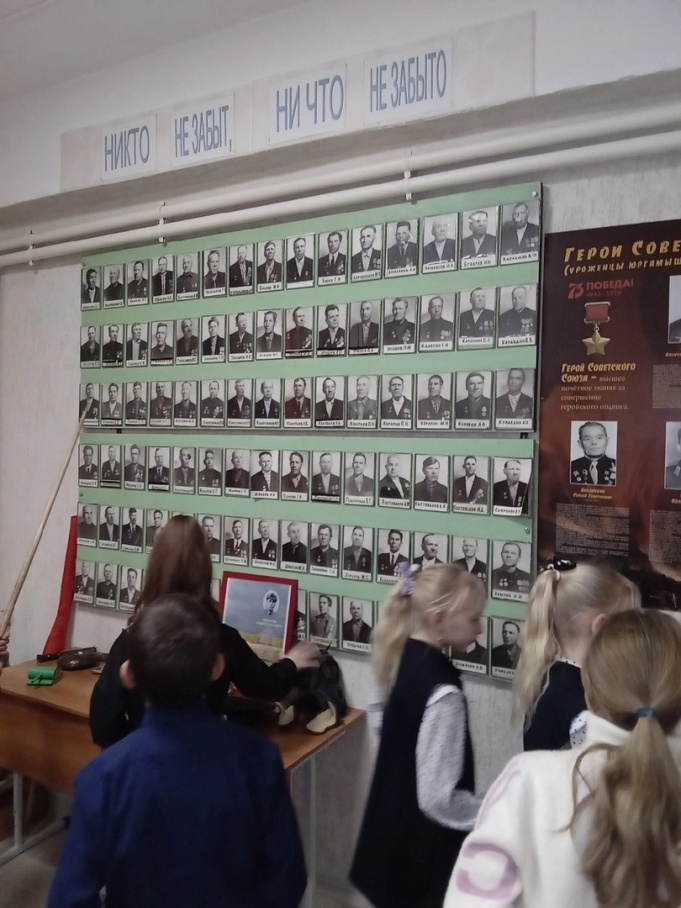 Описание маршрутаОписание маршрутаНазвание школьного образовательного туристского маршрута«Памятные места р.п. Юргамыш - с. Кислянское»Целевая аудиторияОбучающиеся с 1-11 классКлючевые направления#История#Победа #Роднойкрай#Наследие#Отечество#Патриот#КультураВозможная интеграция в образовательные программыОбразовательные программы основного общего образования по предметам история, региональный компонент - историческое краеведение, обществознание, литература.Дополнительные общеобразовательные программы туристско-краеведческой, социально-гуманитарной направленностей.Доступность для детей с ОВЗДоступно в составе смешанных группСезонностьВсесезонныйПродолжительность маршрута1 деньНаселенные пункты маршрута и (или) ключевые объекты (точки) маршрутаР.п. Юргамыш «Памятник медицинским работникам и воинам Великой Отечественной войны, работавшим и лечившимся в эвакогоспитале №3759 в п. Юргамыше в 1941-1942 гг.».  – с. Кислянское «Школьный краеведческий музей» - р.п. ЮргамышЦели маршрутаРасширение знаний школьников об истории родного края Образовательные задачи маршрута- познакомить обучающихся с историей родного края;- развивать познавательный интерес к истории родного края;- воспитывать уважительное отношение к культуре и истории  Курганской областиПрограмма маршрутаЭтапы маршрута:- встреча у сквера медицинского колледжа (Парк Победы), - посещение обелиска «Медицинским работникам и воинам, работавшим и лечившимися в эвакогоспитале №37596 п. Юргамыш 1941-1942 г.г.»,- переезд в с. Кислянское,– посещение школьного краеведческого музея с. Кислянское. Во время экскурсии участники познакомятся со стендами «Никто не забыт, ничто не забыто» и «Герои Советского Союза», а также экспонатами музея.- переезд в р.п. Юргамыш.Карта маршрута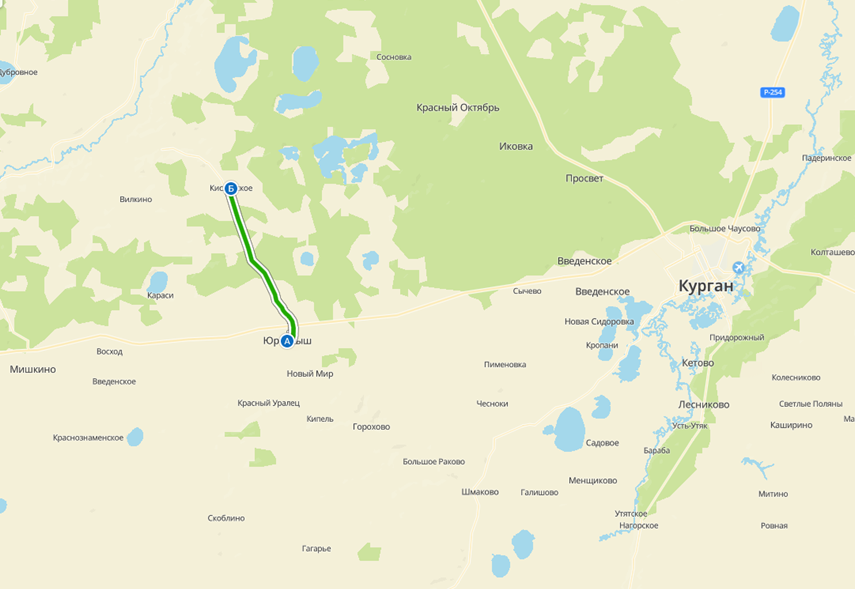 Дополнительные условия Предварительная запись. Записаться можно по телефону:8 35248 91438, E-mail: library-45@yandex.ru